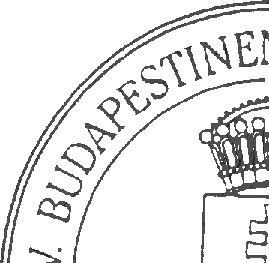 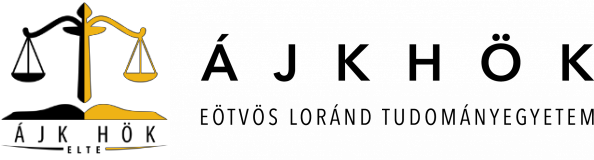 Eötvös Loránd Tudományegyetem Állam- és Jogtudományi KarHallgatói Önkormányzatának2020. évi költségvetési módosító javaslataBudapest, 2021. február 3.123A környezetről rövidenAz EHÖK 2020-ra rendelkezésre álló teljes kerete 2019-hez képest jelentősen csökkent, a kari keret azonban növekedett1. Idén a koronavírus-járvány miatt várhatóan kevesebbet fogunk költeni, mint az előző években.A személyi kiadások körében iskolaszövetkezeti foglalkoztatásra az előirányzat az EHÖK részéről 11 millió forint volt 2019-re vonatkozóan, ebből forrásallokációval 775 288 forint összeget határoztak meg számunkra.Idén a személyi kiadások körében iskolaszövetkezeti foglalkoztatásra az előirányzat meghatározása kari hatáskörbe tartozik. Ezen kiadások fedezésére 500 000 Ft-ot különítünk el. Ezt indokolja a majd újonnan kinevezett irodavezető/irodavezetők munkavégzése. 1. Személyi kiadások (500 000 Ft)4	1 2019-ban a kari keretünk 3 709 279 Ft volt Ft volt, 2020-ban 5 972 625 Ft áll majd rendelkezésünkre. 2 A tárgyévek január-április intervallumban felmerült összes kiadása.2020-ban a fenti táblázat jól mutatja, hogy teljesíthetőnek tűnik az a cél, hogy 500 000 forintot fordítsunk legfeljebb iskolaszövetkezeti foglalkoztatásra. Az iskolaszövetkezeten keresztül foglalkoztatjuk majd az ELTE ÁJK HÖK irodájának vezetőjét/vezetőit, aki/akik a HÖK adminisztrációját segítik, valamint ügyelési rendet biztosítanak a hallgatók számára. 2. Iroda (350 000 Ft)Az idei évben 214 066 Ft értékben fogunk vásárolni irodaszereket, ezt az összeget pótoltuk ki 350 000 Ft-ra, hogy ebből tudjuk fedezni a nyomtató tonerek, nyomtatópatronok és egyéb irodai kellékek beszerzését. Fejlesztések (600 000 Ft)Fejlesztésre a tavalyi évben nem fordítottunk összeget a keretünkből, azonban idén (a megnövekedett betörési/lopási számok miatt) egy új kamerarendszer beszerzését helyeztük kilátásba, amely biztosítaná az ELTE ÁJK HÖK irodáiban lévő értéktárgyak védelmét. Rendezvények (370 675 Ft)Az idei évben a koronavírus-járvány miatt csak egyetlen olyan rendezvényt szervezünk, amire a saját keretünkből fogunk költeni. Ez a Szemeszternyitó, aminek kiadása 370 675 Ft lesz. Képzések (330 000 Ft)A hallgatói önkormányzatok tudáscseréjének fontos helyszínei a HÖOK vezetőképzői és közgyűlései. A tavalyi évhez képest magasabb részvétellel számolunk. A tavalyi évig rendezvényenként legfeljebb két fővel jelentünk meg, idén azonban a HÖOK őszi vezetőképzőjén az ELTE ÁJK HÖK összes elnökségi tagjának szeretnénk ezt a lehetőséget biztosítani. Nyomdaköltségek (0 Ft)A 2019-es évhez hasonlóan papír alapú kiadványt nem tervezünk.7. PR (0 Ft)A tavalyi évben az azt megelőző évekhez képest jóval nagyobb összeget szántunk reprezentációs eszközök/termékek beszerzésére. Idén azonban ilyen jellegű kiadásokat nem tervezünk. 8. Korrekció (3 821 950 Ft)A 2020. évi költségvetés sok ponton kiegészítésre szorulhat, különösen, hogy igyekeztünk a lehető legalacsonyabb költségtervekkel számolni. Előfordulhat azonban, hogy valamely, vagy valamennyi területen további ráfordítást kell eszközölnünk. Ahhoz, hogy ezt rugalmasan tehessük meg, egy arányaiban nagy korrekcióra szánt keretet szeretnénk biztosítani az idei évre.62020. évre rendelkezésre álló keret2020. évre rendelkezésre álló keretEHÖK forrásallokációja szerint5 282 266 Ft2019. évi maradvány összege690 359 FtÖsszesen:5 972 625 Ft2020. évi költségvetés felhasználásának javaslata2020. évi költségvetés felhasználásának javaslata2020. évi költségvetés felhasználásának javaslata1. Személyi kiadások1.1Iskolaszövetkezeti kifizetések500 000 Ft 500 000 Ft2. Iroda2.1Telefonköltség (vonalas mellékek)0 Ft2.2Irodaszer, papír, toner, szerviz, bérleti, karb.tart. díjak350 000 Ft350 000 Ft3. Fejlesztések3.1Számítógépek, alkatrészek, karbantartás, tárgyi eszk.0 Ft3.2Nyomtatók0 Ft3.3Irodabútorok0 Ft3.4Iroda-felújítás0 Ft3.5HÖK honlap fejlesztés0 Ft3.6Kamerarendszer  600 000 Ft600 000 Ft4. Rendezvények4.1Szemeszternyitó 370 675 Ft4.2Nyári Szabadegyetem0 Ft4.3Orientációs Napok0 Ft4.4Gólyahajó0 Ft4.5Bevonótábor 0 Ft4.6Ivónap0 Ft4.7Sport rendezvények0 Ft4.8Egyéb kari rendezvények (versenyek, közösségépítő rendezvények és képzések)0 Ft4.9Palacsintabisztró0 Ft370 675 Ft5. Képzések5.1HÖOK Tavaszi Vezetőképző 0 Ft5.2HÖOK Őszi Vezetőképző300 000 Ft5.3HÖOK Debreceni Tisztújító Közgyűlés (Elnökválasztó)  30 000 Ft5.4ÁJK HÖK tagjainak képzése  Ft330 000 Ft6.Nyomdaköltségek6.1Jurátus0 Ft6.2Kari Brossúra0 Ft6.3Plakátok0 Ft6.4Egyéb0 Ft0 Ft7. PR7.1Különböző reklámtermékek (reklámvideó, szóró anyagok) 0 Ft0 Ft8. Korrekció8.1Egyéb (pólórendelés, esetleges javítások, nem várt költségek)3 821 950 Ft3 821 950 FtTárgyévTervezettKöltöttIdőarányosan költött220182 100 000 Ft2 370 719 Ft945 965 Ft2019 1 500 000 Ft1 245 932 Ft 535 667 Ft2020 (tervezett)500 000 Ft 63 596 Ft63 596 Ft